Районо расположения образовательной организации, пути движения транспортных средств и детей (обучающихся).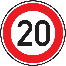 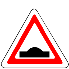 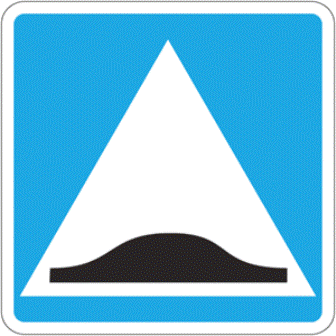 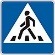 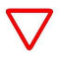 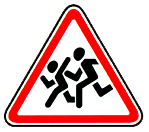 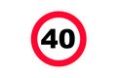 